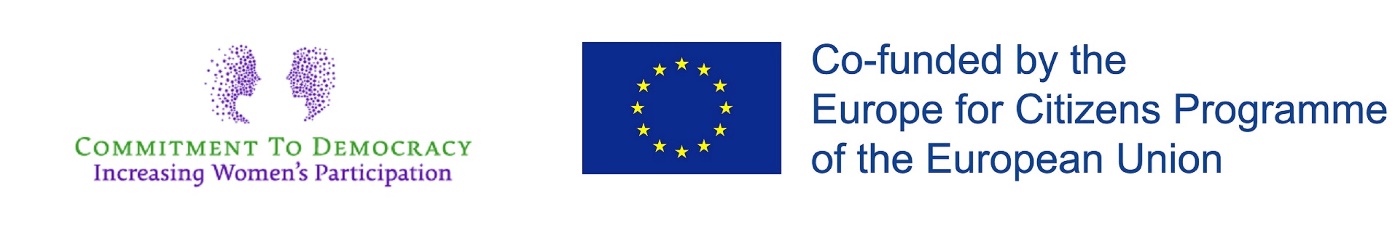 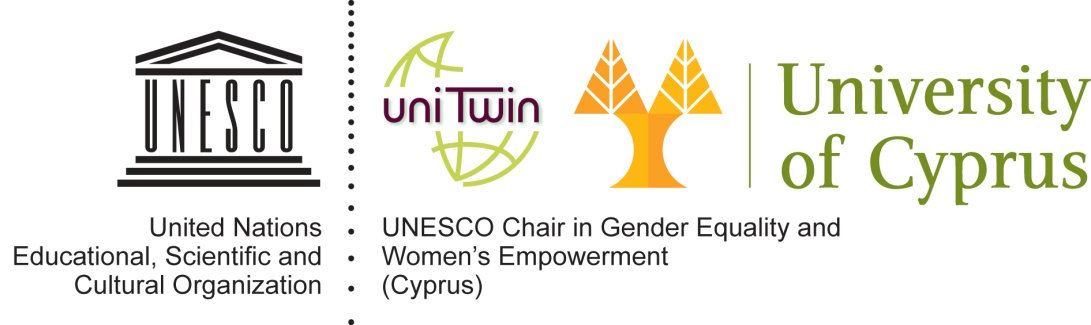 Δήλωση Συμμετοχής       Επιμορφωτικό Σεμινάριο/Εργαστήριο       Ευρωπαϊκού Προγράμματος Code IWP“Empower your ‘political’ profile. Make yourself visible”23 Ιανουαρίου 2016    Ονοματεπώνυμο ΦύλοΆντρας                       Γυναίκα                         Άλλο    ΗμερομηνίαΠαρακαλώ επιλέξτε ανάλογα Πολιτικός                                                  Δημοσιογράφος  Ενεργό πολιτικό μέλος σε φοιτητική παράταξη                             Ενεργό πολιτικό μέλος σε γυναικεία οργάνωση   Ενεργό πολιτικό μέλος σε κομματική παράταξη   Ενεργό πολιτικό μέλος σε κομματική παράταξη νεολαίας   Άλλη ιδιότητα   ……………….Θέση στον οργανισμό που εκπροσωπείτε (εφόσον ισχύει)Διεύθυνση επικοινωνίαςe-mailΤηλέφωνο